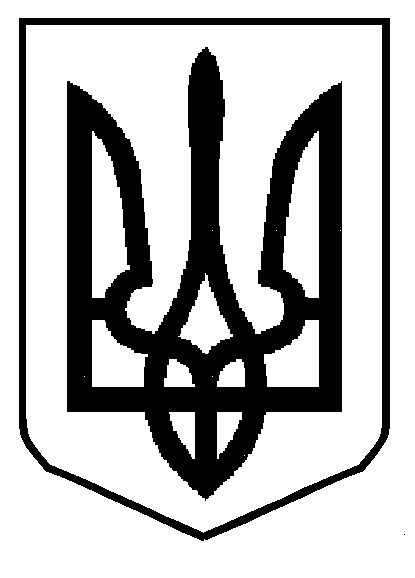 УКРАЇНАСОКАЛЬСЬКА РАЙОННА РАДА ЛЬВІВСЬКОЇ ОБЛАСТІМЕЖИРІЧАНСЬКИЙ НВК «ЗАГАЛЬНООСВІТНЯ ШКОЛА І-ІІ СТУПЕНІВ – ДИТЯЧИЙ САДОК»80084, Львівська область, Сокальський район, с. Межиріччя тел. (965)7-51код ЄДРПОУ 2394750                                                                 Наказ 30.08.2021р.                                                                                        №         /ОД                         Про затвердження Плану спільних заходів адміністрації та атестаційної комісії І рівня Межирічанського НВК«ЗШ І-ІІ ступенів – дитячий садок» з проведення атестаціїпедагогічних працівників у 2021-2022н.р.   Відповідно до Типового положення про атестацію педагогічних працівників, затвердженого наказом МОН України від 06.10.2010р. №930, зареєстрованого Міністерством юстиції України 14 грудня 2010р. за №1255/18550, зі змінами, внесеними наказом МОН України 08.08.2013р.№1135, у відповідності з планом роботи Межирічанського НВК «ЗШ І-ІІ ступенів – дитячий садок» на 2021-2022 н.р.,на основі рішення педради ( протокол від 30.08.2021р. №1), з метою належної організації і проведення астестації педагогічних працівників школи та відкритості, колегвальності, обєктивності оцінювання їх педагогічної діяльності, НАКАЗУЮ:1.Затвердити План спільних заходів адміністрації та атестційної комісії І рівня Межирічанського НВК «ЗШ І-ІІ ступенів – дитячий садок» з проведення атестації педагогічних працівників у 2021-2022 н.р.(додається)2.Членам адміністрації та атестаційної комісії І рівня школи у своїй діяльності щодо атестації педагогічних працівників дотримуватися Плану зазначеного в п.1 даного наказу.3.Заступнику директора з навчально-виховної роботи Климчук О.Я до 05.09.21р. забезпечити ознайомлення педагогів із даним Планом та розміщення його на шкільному стенді «Атестація»4.Контроль за виконанням даного наказу залишаю за собою.Директор НВК                                                                 Старченко М.ГЗ наказом ознайомлена                                                   Климчук О.ЯУКРАЇНАСОКАЛЬСЬКА РАЙОННА РАДА ЛЬВІВСЬКОЇ ОБЛАСТІМЕЖИРІЧАНСЬКИЙ НВК «ЗАГАЛЬНООСВІТНЯ ШКОЛА І-ІІ СТУПЕНІВ – ДИТЯЧИЙ САДОК»80084, Львівська область, Сокальський район, с. Межиріччя тел. (965)7-51код ЄДРПОУ 2394750                                                                   Наказ14.09.21р.                                                                                                 №   67    /	ОДПро створення атестаційної комісії І рівняМежирічанського  НВК «ЗШ І-ІІ ступенів – дитячий садок»та затвердження її складу     Відповідно до п. п. 2.1, 2.2, 2.6, 2.7. Типового положення про атестацію педагогічних працівників, плану роботи Межирічанського НВК «ЗШ І-ІІ ступенів – дитячий садок» на 2015-2016н.р, Плану спільних заходів адміністрації навчального закладу та атестаційної комісії І рівня Межирічанського НВК «ЗШ І-ІІ ступенів – дитячий садок» з проведення атестації педагогічних працівників школи у 2021-2022 н.р., затвердженого наказом від 30.08.2021р.№    /ОД, з метою організації та проведення атестації педагогічних працівників школи на належному рівнуНАКАЗУЮСтворити атестаційну комісію І рівня Мжирічанського НВК «ЗШ І-ІІ ступенів « у кількості шести осіб.Затвердити такий персональний склад атестаційної комісії І рівня Межирічанського НВК «ЗШ І-ІІ ступенів- дитячий садок»:2.1.Старченко М.Г. – голова атестаційної комісії , директор школи.2.2.Климчук О.Я. – заступник голови атестаційної комісії, заступник директора школи з НВР.2.3.Лобай М.В. – секретар атестаційної комісії, вчитель української мови та літератури.2.4.Шкарубська І.М.- вчитель англійської мови2.5.Дубецька О.В– вчитель зарубіжної літератури2.6.Симон П.. – вчитель географії 2.7.Віра Л.П.– вчитель української мови.3. Атестіційній комісії І рівня Межирічанського НВК «ЗШ І-ІІ ступенів – дитячий садок»у своїй діяльності дотримувати вимог Типового положення про атестацію педагогічних працівників, Плану спільних заходів адміністрації та атестаційної комісії педпрацівників у 2021-2022н.р.4. Заступнику директора з навчально-виховної роботи Климчук О.Я. до 20.09.21р. ознайомити всіх педпрацівників із змістом даного наказу.5.Контроль за виконанням даного наказу залишаю за собою.Директор НВК                                                                Старченко М.ГЗ наказом ознайомлені : ____________________,              ___________________________, __________________, ____________________________, _____________________, УКРАЇНАСОКАЛЬСЬКА РАЙОННА РАДА ЛЬВІВСЬКОЇ ОБЛАСТІМЕЖИРІЧАНСЬКИЙ НВК «ЗАГАЛЬНООСВІТНЯ ШКОЛА І-ІІ СТУПЕНІВ – ДИТЯЧИЙ САДОК»80084, Львівська область, Сокальський район, с. Межиріччя тел. (965)7-51код ЄДРПОУ 2394750  НАКАЗ20.09.2021р.                                                                                       № 68   /ОДПро вивчення системи роботи вчителя хімії та біології Витвицької Є.Мвчителя математики Лесик Н.Овчителя початкових класів Старченко М.Г    Згідно з планом роботи школи на 2021-2022н.р., перспективним планом атестації педагогічних працівників, Планом спільних заходів адміністрації закладу та атестаційної комісії І рівня Межирічанського НВК «ЗШ І-ІІ ступенів – дитячий садок» з атестації педагогічних працівників у 2021-2022 н.р., затвердженого наказом від 30.08.20р. №    , з метою всебічної та комплексної оцінки професійної діяльностіНАКАЗУЮ:1.Затвердити плани вивчення системи роботи вчителя хімії та біології Витвицької Є.М., вчителя математики Лесик Н. О., вчителя початкових класів Старченко М.Г.( додається).2.Заступнику директора з навчально-виховної роботи Климчук О.Я.:2.1.До 15.02.2022р. узагальнити матеріали вивчення системи роботи вчителів: Витвицької Є.М., Лесик Н.О., Старченко М.Г .2.2.До 17.02.22р. підготувати довідку про підсумки вивчення системи роботи вчителя  хімії та біології Витвицької Є.М., вчителя математики Лесик Н.О., вчителя початкових класів Старченко М.Г.3. Вчителю  хімії та біології Витвицькій Є.М., вчителю математики Лесик Н.О., вчителю початкових класів Старченко М.Г., надавати необхідні матеріали заступнику директора з навчально-виховної роботи Климчук О.Я для виконання плану вивчення системи роботи.4.Контроль за виконанням даного наказу залишаю за собою.Директор НВК                                                                                Старченко М.Г.З наказом ознайомлені:….09.2021р.____________________Витвицька Є.М….09.2021р.____________________Лесик Н.О….09.2021р.____________________Старченко М.Г                                                                      Додаток ЗАТВЕРДЖЕНОНаказ від 21.09.2021р. №68План вивчення системи роботи вчителя хімії та біологіїЗ планом ознайомлена      __.10.2021р.                     __________________Витвицька Є.М.                                                                    Додаток ЗАТВЕРДЖЕНОНаказ від 21.09.2021р. №68План вивчення системи роботи вчителя математики Лесик Н.ОЗ планом ознайомлена      __.10.2021р.                     __________________Лесик Н.О                                                                      Додаток ЗАТВЕРДЖЕНОНаказ від 21.09.2021р. №68План вивчення системи роботи вчителя початкових класів Старченко М.Г.З планом ознайомлена      __.10.2021р.                     __________________Старченко М.Г№п\пОб’єкт вивченняФорми і методи вивченняТермін вивченняХто вивчає1Освітньо-кваліфікаційний рівень вчителяОпрацювання відповідних документівДо 01.10.2021рЗавуч 2Навчально-матеріальна база для викладання предметаБесіда, огляд навчального кабінету, аналізГрудень 2021рЗавуч3Система уроків (                                               )                                                 Спостереження та аналіз01.11.2021-01.01.2022р.Завуч4Система роботи вчителя над проблемою «Використання ІКТ у викладанні зарубіжної літератури»Опрацювання методичних розробок вчителя , спостереження ,аналіз01.01.-01.02.2022Директор5Позакласна робота вчителяВідвідування заходів, аналіз01.12.2021-01.02.2022р.Директор , завуч6Рівень навчальних досягнень учнівКонтрольні роботи в класахГрудень 2021рДиректор 7Моніторинг рівня навченості учнівАналіз тематичних, семестрових,річних, підсумкових балівСічень 2022рДиректор 8Робота вчителя з розвитку обдарованості учнівАналіз олімпіад, конкурсівСічень-лютий 2022рЗавуч9Відзнаки отримані вчителем протягом 2010-2015роківОпрацювання наказів, розпорядженьЛютий 2021р.Директор10Самоосвіта вчителя, участь в методичній роботі школи, району, містаБесіда, аналіз документації01.11.2021р.-01.02.2022р.Завуч11Робота з батькамиСпостереження, анкетування, аналіз01.10.2021р.-01.01.2022р.Експертна група12Навчальна документація (календарного планування, конспектів уроків)Бесіда, аналіз, узагальненняСічень 2022р.Завуч13Рівень авторитету вчителя у колективі, серед громадиБесіда з учителями, батьками учнівГрудень 2021рЕкспертна група14Узагальнення матеріалів за результатами вивчення системи роботи вчителяДоповідна запискаЛютий 2022р.Завуч№п\пОб’єкт вивченняФорми і методи вивченняТермін вивченняХто вивчає1Освітньо-кваліфікаційний рівень вчителяОпрацювання відповідних документівДо 01.10.2021рЗавуч 2Навчально-матеріальна база для викладання предметаБесіда, огляд навчального кабінету, аналізГрудень 2021рЗавуч3Система уроків (                                               )                                                 Спостереження та аналіз01.11.2021-01.01.2022р.Завуч4Система роботи вчителя над проблемою «Використання ІКТ у викладанні зарубіжної літератури»Опрацювання методичних розробок вчителя , спостереження ,аналіз01.01.-01.02.2022Директор5Позакласна робота вчителяВідвідування заходів, аналіз01.12.2021-01.02.2022р.Директор , завуч6Рівень навчальних досягнень учнівКонтрольні роботи в класахГрудень 2021рДиректор 7Моніторинг рівня навченості учнівАналіз тематичних, семестрових,річних, підсумкових балівСічень 2022рДиректор 8Робота вчителя з розвитку обдарованості учнівАналіз олімпіад, конкурсівСічень-лютий 2022рЗавуч9Відзнаки отримані вчителем протягом 2010-2015роківОпрацювання наказів, розпорядженьЛютий 2022р.Директор10Самоосвіта вчителя, участь в методичній роботі школи, району, містаБесіда, аналіз документації01.11.2021р.-01.02.2022р.Завуч11Робота з батькамиСпостереження, анкетування, аналіз01.10.2021р.-01.01.2022р.Експертна група12Навчальна документація (календарного планування, конспектів уроків)Бесіда, аналіз, узагальненняСічень 2022р.Завуч13Рівень авторитету вчителя у колективі, серед громадиБесіда з учителями, батьками учнівГрудень 2021рЕкспертна група14Узагальнення матеріалів за результатами вивчення системи роботи вчителяДоповідна запискаЛютий 2022р.Завуч№п\пОб’єкт вивченняФорми і методи вивченняТермін вивченняХто вивчає1Освітньо-кваліфікаційний рівень вчителяОпрацювання відповідних документівДо 01.10.2021рЗавуч 2Навчально-матеріальна база для викладання предметаБесіда, огляд навчального кабінету, аналізГрудень 2021рЗавуч3Система уроків (                                               )                                                 Спостереження та аналіз01.11.2021-01.01.2022р.Завуч4Система роботи вчителя над проблемою «Опрацювання методичних розробок вчителя , спостереження ,аналіз01.01.-01.02.2021Директор5Позакласна робота вчителяВідвідування заходів, аналіз01.12.2021-01.02.2022р.Директор , завуч6Рівень навчальних досягнень учнівКонтрольні роботи в класахГрудень 2021рДиректор 7Моніторинг рівня навченості учнівАналіз тематичних, семестрових,річних, підсумкових балівСічень 2022рДиректор 8Робота вчителя з розвитку обдарованості учнівАналіз олімпіад, конкурсівСічень-лютий 2022рЗавуч9Відзнаки отримані вчителем протягом 2010-2015роківОпрацювання наказів, розпорядженьЛютий 2022р.Директор10Самоосвіта вчителя, участь в методичній роботі школи, району, містаБесіда, аналіз документації01.11.2021р.-01.02.2022р.Завуч11Робота з батькамиСпостереження, анкетування, аналіз01.10.2021р.-01.01.2022р.Експертна група12Навчальна документація (календарного планування, конспектів уроків)Бесіда, аналіз, узагальненняСічень 2022р.Завуч13Рівень авторитету вчителя у колективі, серед громадиБесіда з учителями, батьками учнівГрудень 2021рЕкспертна група14Узагальнення матеріалів за результатами вивчення системи роботи вчителяДоповідна запискаЛютий 2022р.Завуч